IEKŠĒJIE NOTEIKUMIBārbelēAPSTIPRINĀTSar Bārbeles Zēnu pamatskolas “Saknes un spārni” direktora2021.gada 31. augustā  rīkojumu Nr. M-01/202131.08.2021.                                                                                          IEKŠĒJĀS KĀRTĪBAS NOTEIKUMI	I. 	VISPĀRĪGIE JAUTĀJUMIBārbeles Zēnu pamatskolas (turpmāk-Skola) Iekšējās kārtības noteikumi (turpmāk-Noteikumi) izstrādāti saskaņā ar Izglītības likuma 54.panta otro punktu, Vispārējās izglītības likuma 10.panta trešās daļas otro punktu, Bērnu tiesību aizsardzības likumu, Ministru kabineta 2009.gada 24.novembra noteikumu Nr.1338 „Kārtība, kādā nodrošināma izglītojamo drošība izglītības iestādēs un to organizētajos pasākumos” 3.5. un 6. punktu, Ministru kabineta 2010.gada 23.marta noteikumiem Nr.277 „Kārtība, kādā nodrošināma izglītojamo profilaktiskā veselības aprūpe un pirmās palīdzības pieejamība izglītības iestādēs” un Skolas nolikumu.  Noteikumu ievērošana ir saistoša visiem skolēniem, vecākiem un skolas darbiniekiem. 	II. 	IZGLĪTĪBAS PROCESA ORGANIZĀCIJAMācību un ārpusklases darbs skolā notiek saskaņā ar mācību stundu, interešu izglītības, fakultatīvo nodarbību direktores apstiprinātiem sarakstiem. 1. mācību stunda sākas plkst. 8.00.  Mācību process skolā ilgst no brīža, kad skolā sākas rīta lūgšana līdz brīdim, kad beidzas stundas pēc direktores apstiprināta stundu saraksta. Arī starpbrīži vai brīvās stundas ir mācību procesa organizācijas sastāvdaļas.  Katra mācību stunda sākas un beidzas ar zvanu 2 minūtes pirms stundas sākuma tiek dots brīdinājuma zvans. Ar otro zvanu sākas mācību stunda. Mācību stundu izmaiņas nākamajai dienai skolēniem tiek izliktas uz informācijas stenda.   Par kārtību telpās rūpējas skolēni un atbild klases skolotājs.E-klase un saziņa telefoniski ir oficiāli skolas informācijas avoti, kuros ievietota informācija par mācību darba organizāciju un skolā notiekošajām aktivitātēm. Ēdamzālē ievērojama kārtība, higiēnas prasības un ēšanas kultūra, kā arī saudzīga attieksme pret tur esošo inventāru. Pēc ēšanas trauki jānoliek pie trauku mazgātavas. Apkalpošana pie ēdienu izsniegšanas notiek rindas kārtībā. Pēc noteikta grafika skolēniem ēdamzālē ir regulāras dežūras. III. 	SKOLĒNU TIESĪBASIegūt pirmsskolas un 1.posma pamata izglītību.  Saņemt objektīvu savu zināšanu un uzvedības novērtējumu. Izglītības procesā izmantot skolas telpas, bibliotēkas, lasītavas un mācību līdzekļus. Saņemt no skolotājiem savlaicīgu informāciju par pārbaudes darbiem un uzzināt iegūto vērtējumu ne vēlāk kā pēc 10 darba dienām pēc pārbaudes darba. Uz dzīvībai un veselībai drošiem apstākļiem skolā un tās organizētajos pasākumos. Uz netraucētu mācību darbu stundās un izvēlētajās ārpusstundu nodarbībās. Iegūt kvalitatīvas zināšanas vispārizglītojošos priekšmetos, piedalīties fakultatīvajās un individuālās grupu nodarbībās, saņemt pedagogu konsultācijas.  Pārstāvēt skolu dažādos pasākumos, konkursos, olimpiādēs, iesaistīties Skolēnu padomē.  Mācību un audzināšanas procesā brīvi, ievērojot diskusiju kultūru, izteikt un aizstāvēt savas domas un uzskatus. Paust viedokli par skolas darba organizāciju, izglītības procesu un izteikt priekšlikumus administrācijai par skolas dzīves pilnveidošanu. 	IV. 	SKOLĒNU PIENĀKUMI Mācīties atbilstoši savām spējām. Iegūt 1.posma pamata izglītību. Izturēties ar cieņu pret Latvijas valsti, tās Satversmi, vēsturi, sabiedrību, valsts simboliem un latviešu valodu.  Atbilstoši savām spējām, prasmēm un talantam pārstāvēt skolu konkursos un olimpiādēs; kā prioritāros piedalīties skolas mākslinieciskās pašdarbības kolektīvos un sporta komandās.  Saudzēt un rūpēties par skolas vidi un inventāru (mācību grāmatām, ierīcēm, mēbelēm, tērpiem, sporta tērpiem, mūzikas instrumentiem u.c.). Pārtraucot mācību procesu vai pabeidzot skolu, nodot inventāru. Ievērot pārējo skolēnu un skolotāju tiesības uz netraucētu mācību darbu. Ievērot pārējo skolēnu tiesības uz izglītības ieguvi. Ievērot pārējo skolēnu tiesības uz drošību. Ievērot ētikas un uzvedības normas. Ievērot personīgās higiēnas prasības. Saudzīgi attiekties pret pārējo skolēnu personīgajām mantām. Ievērot ugunsdrošības, ceļu satiksmes noteikumus un drošības tehnikas noteikumus skolas teritorijā un telpās, sporta nodarbībās un sacensībās, ekskursijās un skolas organizētajos pasākumos. Precīzi izpildīt prasības ārkārtas situācijās. Apmeklēt visas stundu sarakstā un stundu izmaiņās paredzētās mācību stundas. Apmeklēt konsultācijas un fakultatīvus, ja nav apmierinošs vērtējums (1-3 balles). Regulāri sekot līdzi skolas mājas lapā un e-klasē ievietotajai informācijai par mācību darba organizāciju (izmaiņām stundu sarakstā, mājas darbiem u.tml.)Veikt kopējo pienākumu grafikā uzticētos ikdienas pienākumus. 	V. 	SKOLAS DARBA ORGANIZĀCIJA  Skolēniem ierasties skolā ne vēlāk kā 5 minūtes pirms mācību procesa (nodarbību) sākuma pa vidus ieeju uz garderobēm.  Mācību procesa laikā klases telpa netiek aizslēgta Skolā ierasties tīrā apģērbā, ar korektu frizūru, virsdrēbes atstāt garderobē, nomainīt ielas apavus. Uzturoties skolas telpās, nelietot galvassegas. Skolas un valsts svētkos skolēnam ierasties svētku apģērbā (tumšs vienkrāsains uzvalks vai bikses, gaišs vienkrāsains krekls, klasiska stila apavi). Skolēni, kuriem nenotiek mācību stundas vai nodarbības, uzturas skolas telpās vai teritorijā, saskaņojot ar skolotāju un ievērojot klusumu.  Uz mācību stundām un nodarbībām ierasties bez kavēšanās, līdzi ņemot skolotāja noteiktos mācību līdzekļus un piederumus. Mācību stundās un nodarbībās izpildīt skolotāja norādījumus un uzdevumus, netraucēt pārējiem skolēniem un skolotājam, aizliegts ēst, dzert, košļāt košļājamo gumiju, bez skolotāja atļaujas pārvietoties pa klasi un atstāt to. Uz sporta stundām ierasties sporta apģērbā un sporta apavos, kas paredzēti tikai sporta nodarbībām un ir atbilstoši laika apstākļiem. Sporta nodarbības ārā notiek, ja nelīst lietus, rudenī līdz 0 °C, ziemā līdz -10 °C un pavasarī no +5 °C . No fiziskās slodzes atbrīvotie skolēni piedalās stundā un izpilda skolotāja norādījumus. 	VI. 	LIEGUMI SAISTĪBĀ AR SKOLĒNU DROŠĪBU UN UZVEDĪBU Aizliegts kāpt, sēdēt vai novietot mantas uz palodzēm, puķu kastēm, apkures radiatoriem un caurulēm. Aizliegts lietot mobilos telefonus (tiem jābūt izslēgtiem), CD/DVD u.c. atskaņotājus, portatīvos un plaukstdatorus, radio un fotoaparātus u.c. ierīces un aparātus bez skolotāja atļaujas.  Aizliegts lietot necenzētus vārdus un izteicienus, izturēties vardarbīgi (fiziski, emocionāli un psiholoģiski ietekmēt, pazemot skolēnus, skolas darbiniekus un viesus), nekorekti un huligāniski uzvesties. Respektēt skolotāju, skolas darbinieku un skolas dežurantu aizrādījumus. Aizliegts skolā un tās teritorijā ienest un lietot ieročus, alkoholiskos dzērienus, narkotiskās, toksiskās, psihotropās vielas, tabakas izstrādājumus, gāzes baloniņus, gāzes pistoles, pirotehniku, azarta spēles. Skolā un tās teritorijā aizliegts ievest un ienest dzīvniekus bez direktores atļaujas.Skolniekiem skolas teritorijā un saimniecības ēkās aizliegts izmantot tur esošos darbarīkus bez pieaugušo klātbūtnes.	VII. 	ATBILDĪBA PAR IEKŠĒJĀS KĀRTĪBAS NOTEIKUMU NEIEVĒROŠANU Par Iekšējās kārtības noteikumu neievērošanu skolēna uzvedība tiek izskatīta skolas pedagoģiskajā konsīlijā. Par Iekšējās kārtības noteikumu neievērošanu skolēniem var piemērot šādus disciplinārsodus:  mutisks aizrādījums; rakstiska piezīme dienasgrāmatā; rakstisks ziņojums vecākiem; piezīme direktores rīkojumā; rājiens direktores rīkojumā; līguma laušana; administratīvais sods. Par skolas īpašuma bojāšanu skolēns un viņa vecāki ir pilnā apmērā materiāli atbildīgi par zaudējumu, kas skolēna vainas dēļ nodarīts skolai. Par nodarījumu skolēns sniedz rakstisku paskaidrojumu, kas tiek glabāts skolēna personas lietā.  Ja skolēns kādas personas darbībā saskata draudus savai vai citu personu drošībai, viņš par to nekavējoties informē skolotāju. Gadījumos, ja skolēns apdraud savu vai citu personu drošību, veselību vai dzīvību, skolotājs informē direktori par skolēna uzvedību. Direktore nodrošina skolēnam mācības citā telpā atbalsta personāla klātbūtnē un informē skolēna vecākus. Gadījumos, ja ir saņemta informācija vai rodas pamatotas aizdomas par alkohola, narkotisko, toksisko vai psihotropo vielu, gāzes pistoļu un šaujamieroču neatļautu iegādāšanos, lietošanu, glabāšanu, realizēšanu, kā arī pamudināšanu tos lietot izglītības vai tās teritorijā, skolas darbinieki ziņo pašvaldības policijai vai Valsts policijai, kā arī vacākiem. Nepieciešamības gadījumā izsauc ātro medicīnisko palīdzību. Gadījumos, kad ir aizdomas par vardarbību, administratīvi vai krimināli sodāmiem pārkāpumiem, skola nekavējoties ziņo tiesībsargājošām iestādēm.VIII. 	KĀRTĪBA, KĀDĀ SKOLĒNI UN VECĀKI TIEK IEPAZĪSTINĀTI AR IEKŠĒJĀS KĀRTĪBAS NOTEIKUMIEMSkolas direktore iepazīstina izglītojamos (līdz 18 gadu vecumam), vecākus vai bērnu likumiskos pārstāvjus ar skolas iekšējās kārtības noteikumiem mācību gada sākumā. Skolēni un viņu vecāki parakstās par iepazīšanos ar skolas iekšējās kārtības noteikumiem skolēna dienasgrāmatā vai e-klases žurnāla pielikumā. Iekšējās kārtības noteikumi tiek pārrunāti atkārtoti pēc vajadzības, ja radusies iekšējās kārtības pārkāpumu situācija 62. Skolēni parakstās par drošības noteikumu ievērošanu:  katru gadu septembrī par evakuācijas plānu, iekšējās kārtības noteikumiem, ugunsdrošību, elektrodrošību, pirmās palīdzības sniegšanu; ne retāk kā divas reizes gadā par drošību mācību kabinetos un telpās, kurās ir iekārtas un vielas, kas var apdraudēt skolēna drošību un veselību;  pirms katras ekskursijas, pārgājiena, pastaigas pasākuma, sporta sacensībām skolēns parakstās par drošības noteikumu ievērošanu. IX. 	GROZĪJUMI IEKŠĒJĀS KĀRTĪBAS NOTEIKUMOSGrozījumus un papildinājumus Noteikumos var ierosināt direktore, Skolēnu padome, Pedagoģiskā padome, Skolas padome un skolas dibinātājs. Grozījumus un papildinājumus Noteikumos apstiprina direktore. Skolēna paraksts_______________________        Vecāka paraksts______________________________ 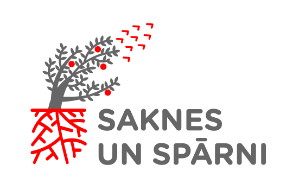 